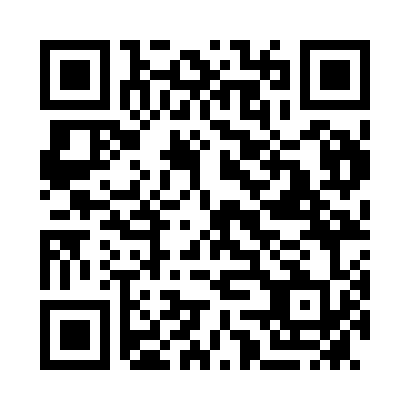 Prayer times for Lakefield, AustraliaWed 1 May 2024 - Fri 31 May 2024High Latitude Method: NonePrayer Calculation Method: Muslim World LeagueAsar Calculation Method: ShafiPrayer times provided by https://www.salahtimes.comDateDayFajrSunriseDhuhrAsrMaghribIsha1Wed5:206:3312:203:396:077:162Thu5:206:3412:203:396:077:163Fri5:216:3412:203:396:067:154Sat5:216:3412:203:396:067:155Sun5:216:3412:203:386:067:156Mon5:216:3412:203:386:057:147Tue5:216:3512:203:386:057:148Wed5:216:3512:203:386:047:149Thu5:216:3512:203:386:047:1410Fri5:226:3612:203:376:047:1311Sat5:226:3612:203:376:037:1312Sun5:226:3612:203:376:037:1313Mon5:226:3612:203:376:037:1314Tue5:226:3712:203:376:027:1315Wed5:226:3712:203:366:027:1216Thu5:236:3712:203:366:027:1217Fri5:236:3712:203:366:027:1218Sat5:236:3812:203:366:027:1219Sun5:236:3812:203:366:017:1220Mon5:236:3812:203:366:017:1221Tue5:246:3912:203:366:017:1222Wed5:246:3912:203:366:017:1223Thu5:246:3912:203:366:017:1224Fri5:246:4012:203:366:017:1225Sat5:256:4012:203:366:007:1126Sun5:256:4012:203:356:007:1127Mon5:256:4112:203:356:007:1128Tue5:256:4112:213:356:007:1129Wed5:266:4112:213:356:007:1130Thu5:266:4212:213:356:007:1231Fri5:266:4212:213:356:007:12